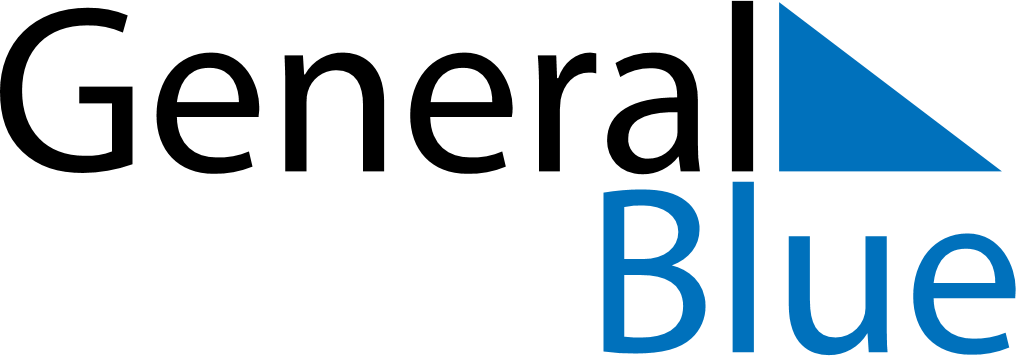 May 2024May 2024May 2024May 2024May 2024May 2024Sterling, Alaska, United StatesSterling, Alaska, United StatesSterling, Alaska, United StatesSterling, Alaska, United StatesSterling, Alaska, United StatesSterling, Alaska, United StatesSunday Monday Tuesday Wednesday Thursday Friday Saturday 1 2 3 4 Sunrise: 5:57 AM Sunset: 10:02 PM Daylight: 16 hours and 5 minutes. Sunrise: 5:54 AM Sunset: 10:05 PM Daylight: 16 hours and 10 minutes. Sunrise: 5:51 AM Sunset: 10:08 PM Daylight: 16 hours and 16 minutes. Sunrise: 5:49 AM Sunset: 10:10 PM Daylight: 16 hours and 21 minutes. 5 6 7 8 9 10 11 Sunrise: 5:46 AM Sunset: 10:13 PM Daylight: 16 hours and 26 minutes. Sunrise: 5:43 AM Sunset: 10:15 PM Daylight: 16 hours and 31 minutes. Sunrise: 5:41 AM Sunset: 10:18 PM Daylight: 16 hours and 37 minutes. Sunrise: 5:38 AM Sunset: 10:20 PM Daylight: 16 hours and 42 minutes. Sunrise: 5:35 AM Sunset: 10:23 PM Daylight: 16 hours and 47 minutes. Sunrise: 5:33 AM Sunset: 10:25 PM Daylight: 16 hours and 52 minutes. Sunrise: 5:30 AM Sunset: 10:28 PM Daylight: 16 hours and 57 minutes. 12 13 14 15 16 17 18 Sunrise: 5:28 AM Sunset: 10:30 PM Daylight: 17 hours and 2 minutes. Sunrise: 5:25 AM Sunset: 10:33 PM Daylight: 17 hours and 7 minutes. Sunrise: 5:23 AM Sunset: 10:35 PM Daylight: 17 hours and 12 minutes. Sunrise: 5:20 AM Sunset: 10:38 PM Daylight: 17 hours and 17 minutes. Sunrise: 5:18 AM Sunset: 10:40 PM Daylight: 17 hours and 22 minutes. Sunrise: 5:15 AM Sunset: 10:42 PM Daylight: 17 hours and 27 minutes. Sunrise: 5:13 AM Sunset: 10:45 PM Daylight: 17 hours and 31 minutes. 19 20 21 22 23 24 25 Sunrise: 5:11 AM Sunset: 10:47 PM Daylight: 17 hours and 36 minutes. Sunrise: 5:09 AM Sunset: 10:50 PM Daylight: 17 hours and 40 minutes. Sunrise: 5:06 AM Sunset: 10:52 PM Daylight: 17 hours and 45 minutes. Sunrise: 5:04 AM Sunset: 10:54 PM Daylight: 17 hours and 49 minutes. Sunrise: 5:02 AM Sunset: 10:56 PM Daylight: 17 hours and 54 minutes. Sunrise: 5:00 AM Sunset: 10:59 PM Daylight: 17 hours and 58 minutes. Sunrise: 4:58 AM Sunset: 11:01 PM Daylight: 18 hours and 2 minutes. 26 27 28 29 30 31 Sunrise: 4:56 AM Sunset: 11:03 PM Daylight: 18 hours and 6 minutes. Sunrise: 4:54 AM Sunset: 11:05 PM Daylight: 18 hours and 10 minutes. Sunrise: 4:53 AM Sunset: 11:07 PM Daylight: 18 hours and 14 minutes. Sunrise: 4:51 AM Sunset: 11:09 PM Daylight: 18 hours and 18 minutes. Sunrise: 4:49 AM Sunset: 11:11 PM Daylight: 18 hours and 22 minutes. Sunrise: 4:47 AM Sunset: 11:13 PM Daylight: 18 hours and 25 minutes. 